Приложение № 2к Административному регламентупредоставления муниципальной услуги «Зачисление в образовательную организацию»   БЛОК-СХЕМА предоставления муниципальной услуги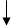                                                                                                                      нет                                                                         да                               да                                                                                                      нет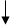 